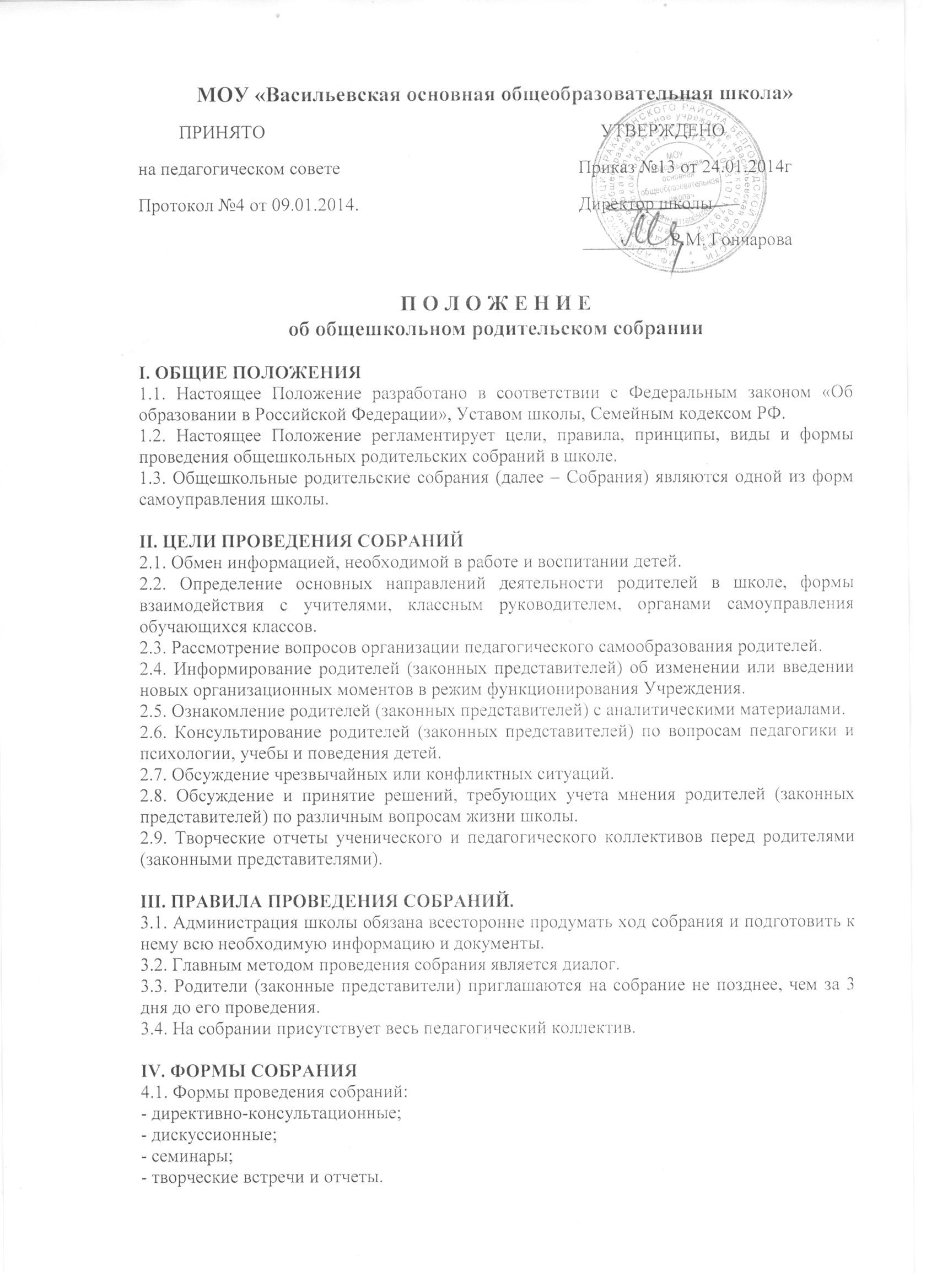 V. ОБЯЗАННОСТИ И ПРАВА РОДИТЕЛЕЙ (ЗАКОННЫХ ПРЕДСТАВИТЕЛЕЙ).5.1. Обязанности:- присутствовать на собраниях, проводимых в школе;- в соответствии с Семейным кодексом РФ заниматься воспитанием своих детей, контролировать их учебу и поведение.5.2. Права:- принимать участие в обсуждении вопросов, поднимаемых на собрании;- высказывать свое мнение по обсуждаемым вопросам.VI. ОБЯЗАННОСТИ И ПРАВА ПЕДАГОГИЧЕСКОГО КОЛЛЕКТИВА6.1. Обязанности:- проводить собрания не реже 2 раз в учебном году;- собрания проводить тактично и с уважением к родителям (законным представителям).6.2. Права:- проводить собрания в удобное время для родителей (законных представителей) и педагогического коллектива;- на уважительное отношение со стороны родителей (законных представителей).